The Pythagorean Theorem Day 2 PracticeName _________________________________________ Date _______________Find the missing side.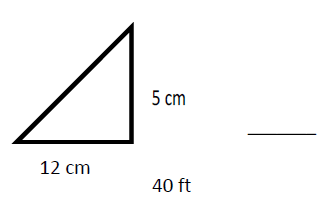   		2.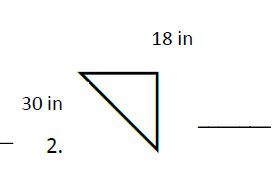     3. 			4. 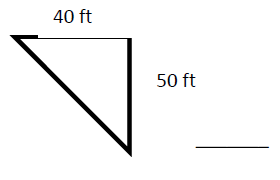 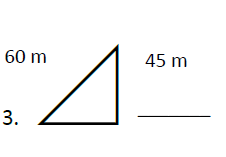 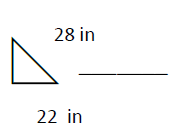 5. 6. a = 8 cm, b = 4 cm,  c = ?7. a = 6 m, b = 3 m, c = ?8. a = 3.9 cm, b = ?,  c = 11 cm9. a =9.7 m, b = ?, c = 13.3 m10. a = 5 cm, b = 2, cm. c = ?